KATA PENGANTAR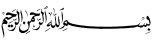 Assalamu’alaikum Wr. Wb	Puji syukur penulis panjatkan kepada kehadirat Allah SWT yang maha pengasih dan maha penyayang, karena berkat rahmat dan karunia-Nya penulis dapat menyelesaikan penyusunan laporan tugas akhir yang berjudul ”PENGARUH KONSENTRASI LARUTAN NATRIUM BIKARBONAT DAN LAMA PERENDAMAN TERHADAP KACANG KORO PEDANG GORENG (Canavalia Ensiformis)” tidak lupa shalawat serta salam kepada Rasulullah Muhammad SAW.	Penyusunan Laporan Tugas Akhir ini diajukan untuk memenuhi syarat sidang Tugas Akhir di Jurusan Teknologi Pangan Fakultas Teknik Universitas Pasundan Bandung.	Penulis mengucapkan banyak terima kasih kepada semua pihak yang telah membantu dalam penyusunan laporan utama ini. Ucapan terima kasih terutama penulis sampaikan kepada :Dr. Ir. Leni H Afrianti, MP, selaku pembimbing utama yang telah memberikan bimbingan dan pengarahan yang berharga kepada penulis selama penyusunan laporan tugas akhir ini.Dr. Ir. Willy Pranata W. M.Si., selaku pembimbing pendamping yang telah meluangkan waktunya memberikan bimbingan dan koreksi kepada penulis selama penyusunan laporan tugas akhir ini. Tantan Widiantara Ir. MT., selaku penguji yang telah memberikan masukkan dalam laporan tugas akhir ini.Dra. Hj. Ela Turmala S. MS, selaku Koordiantor Tugas Akhir Jurusan Teknologi Pangan Fakultas Teknik Universitas Pasundan.Ibu yang selalu memberikan doa, dorongan baik moril dan materil dalam penyelesaian laporan tugas akhir ini.Cholillah Nur Aliefah yang juga selalu memberikan doa, semangat, inspirasi, dan perhatiannya.Serta seluruh rekan-rekan Sinjeng ’06 yang tidak dapat disebutkan satu persatu. Terima kasih atas semua bantuan dan dorongan yang telah banyak diberikan.Rekan-rekan Asosiasi Pemuda Tani (PETA) Jawa Barat Selatan yang selalu mendukung dalam penyelesaian tugas akhir ini.	Penulis menyadari bahwa dalam penyusunan laporan tugas akhir ini masih jauh dari kesempurnaan. Oleh karena itu, saran dan kritik  yang bersifat membangun sangatlah diharapkan demi perbaikan laporan ini. Semoga laporan ini dapat memberikan informasi serta kajian yang bermanfaat, khususnya bagi mahasiswa/i Jurusan Teknologi Pangan dan bagi semua orang pada umumnya.Semoga Allah SWT membalas semua kebaikan yang telah diberikan dan semoga laporan tugas akhir ini dapat bermanfaat bagi semua pihak yang membutuhkan khususnya mahasiswa teknologi pangan.Wassalamu’alaikum Wr. Wb.